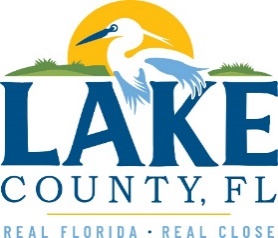 Office of Procurement ServicesP.O. Box 7800 • 315 W. Main St., Suite 441 • Tavares, FL 32778SOLICTATION: Pine Meadows Conservation Area - Boat Ramp & Kayak Launch	06/14/2022Vendors are responsible for the receipt and acknowledgement of all addenda to a solicitation. Confirm acknowledgement by including an electronically completed copy of this addendum with submittal.  Failure to acknowledge each addendum may prevent the submittal from being considered for award.THIS ADDENDUM DOES NOT CHANGE THE DATE FOR RECEIPT OF PROPOSALS.QUESTIONS/RESPONSESPlease clarify where the Dredge & Fill Area quantities are located on SP.01RESPONSE: Quantities are shown on the right side of the sheet, mid-page. The fill area is shown and labeled as a part of the BOAT RAMP Alignment – (1) PROFILE located on Sheet SP.01. Cut is the amount needed to complete the construction of the concrete ramp to the elevations shown.Please provide a drawing of the 16” x 16” wide thickened edge all around boat ramp. Is this a footer? Please explain.RESPONSE: At the entire perimeter of the boat ramp create a 16” wide and 16” deep thickened edge of concrete that is part of that continuous pour. Place 2 #6 bars evenly spaced in this thickened edge, kept 2” from the bottom and 3” clear from the outside edges. Additional requirements are found in the Dewatering and Reinforcement Note on Sheet SP.01. A detail should not be needed to convey this requirement.What type of foundation is required for the restrooms? Is this a question for the manufacturer?RESPONSE: The supplier of the prefabricated restroom can provide the building base requirement.Please define and special design details or requirements as to the “recessed gangway” – our standard DRI details are attached for reference – SD02 shown below.RESPONSE:  There is no special design detail if the gangway is ADA accessible, it will acceptable. Please confirm aluminum decking is acceptable for the floating docks, gangway, and boardwalk. RESPONSE: Confirmed. All decking is aluminum.Please confirm the boardwalk railing details: a few references with three different railing types from prior projects are in the attached for consideration. RESPONSE: Aluminum deck railing to be 42” height, vertical pickets (max 4” opening), posts 6’ on center, other railing details may be acceptable if ADA requirements are met. Please submit a Substitution Request Form for any revised design you intend to include.  ACKNOWLEDGEMENTFirm Name:  I hereby certify that my electronic signature has the same legal effect as if made under oath; that I am an authorized representative of this vendor and/or empowered to execute this submittal on behalf of the vendor.  Signature of Legal Representative Submitting this Bid:  Date: Print Name: Title: Primary E-mail Address: Secondary E-mail Address: 